Просмотр мультфильма «Аркадий Паровозов спешит на помощь»  Безопасность на воде!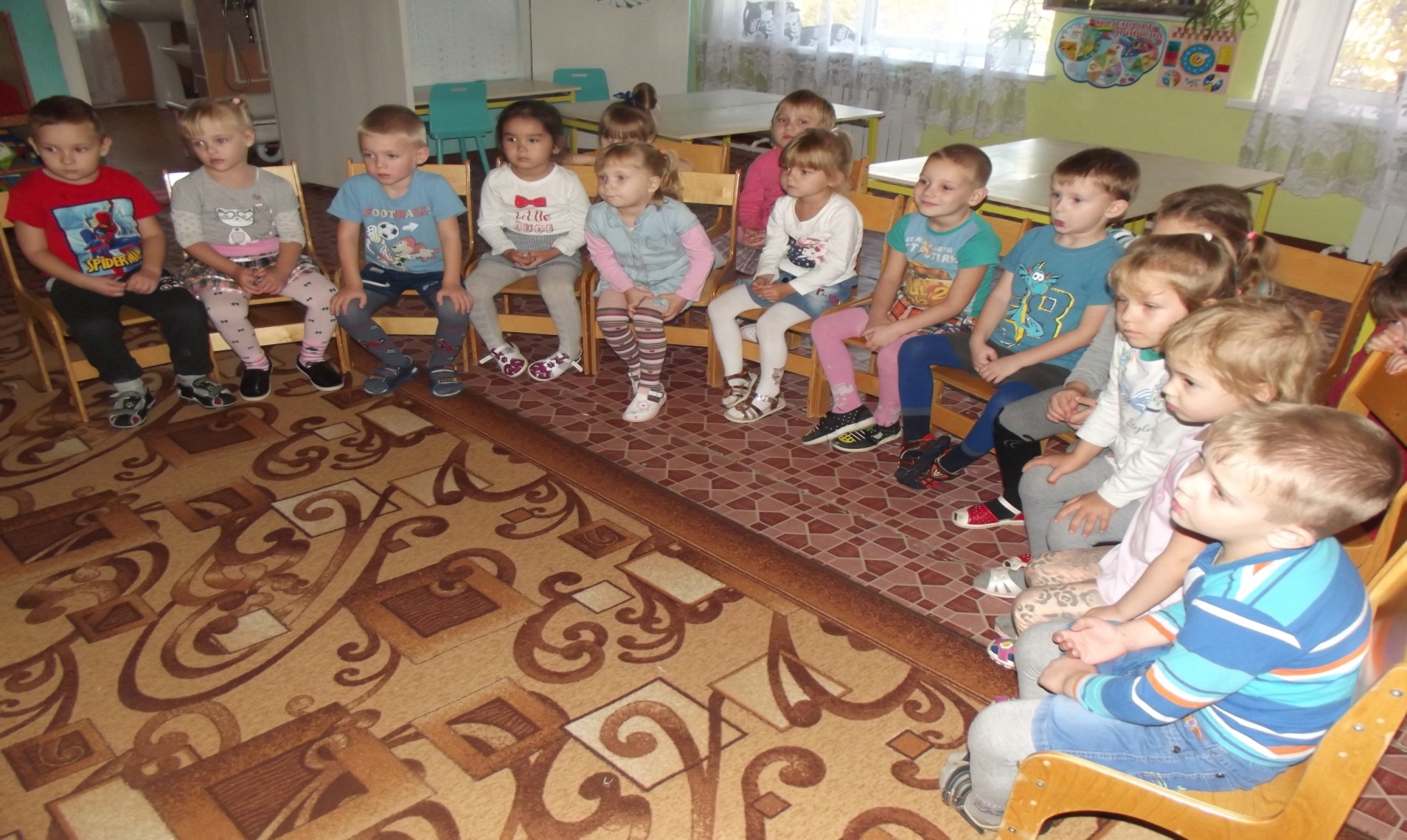 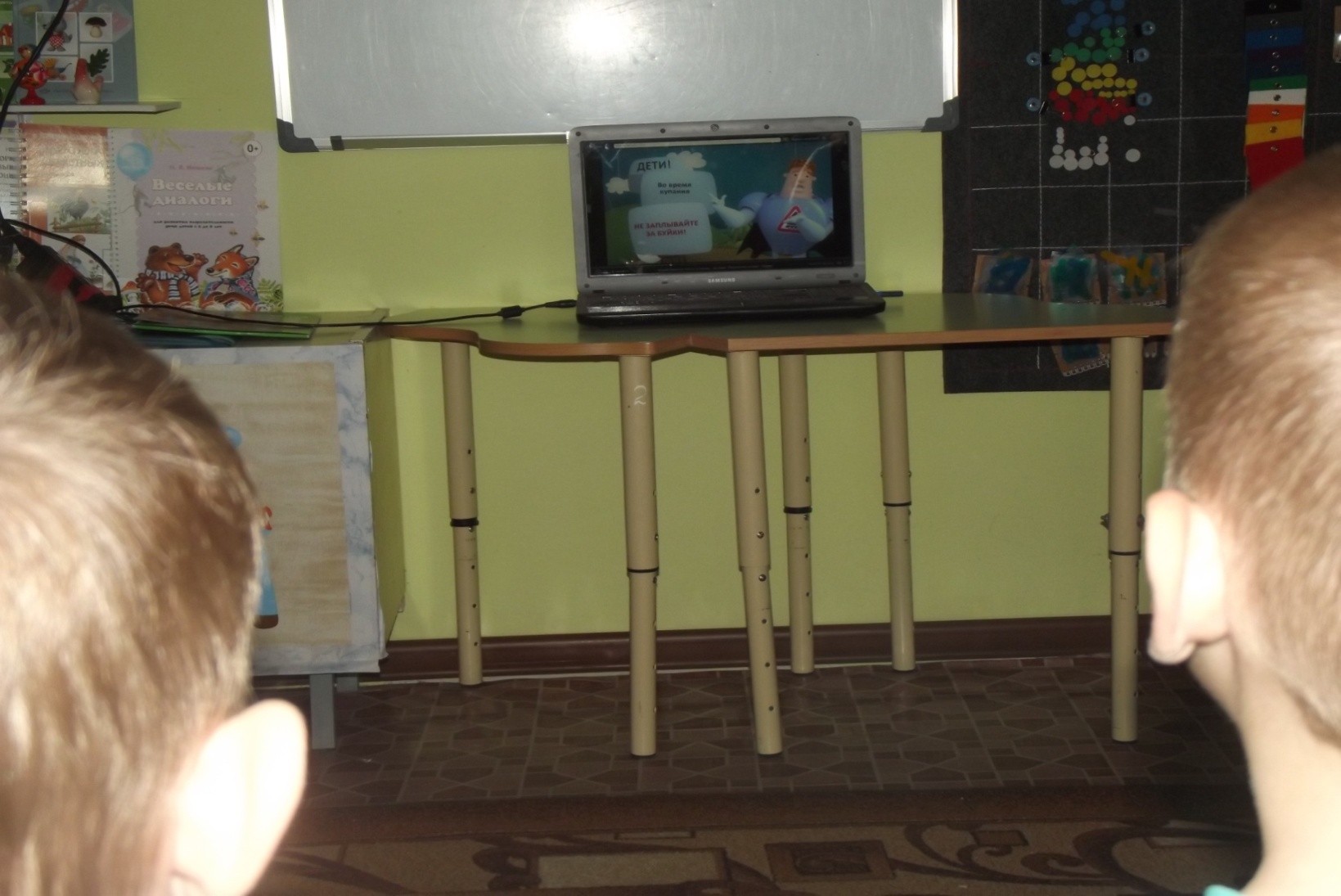 